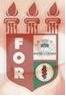 PLANILHA PARA CADASTROS DE LIVROS  BIBLIOTECA MARIA APARECIDA POURCHET CAMPOS        Classificação:      616.31-83                                   Código:	  2596Cutter:     L131p                                                   Data: Turma 2011Autor(s):  Lacerda, Ana Paula Barbosa                 Amorin Filho, Fernando Soares deTitulo:  Perda dentária em trabalhadores da usina catendeOrientador(a): Profª. Patrícia Morgana Hodonho SantilloCoorientador(a):  Profª. Estela Santos GusmãoEdição:  1ª        Editora  Ed. Do Autor     Local:  Recife    Ano:  2011  Páginas:  52Notas:  TCC – 1ª Turma graduação - 2011